ПРОЄКТ    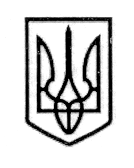 У К Р А Ї Н А СТОРОЖИНЕЦЬКА МІСЬКА РАДА ЧЕРНІВЕЦЬКОГО РАЙОНУ ЧЕРНІВЕЦЬКОЇ ОБЛАСТІВИКОНАВЧИЙ КОМІТЕТР І Ш Е Н Н Я    23 липня 2024 року                                                                         			№                                                     Керуючись Законом України «Про місцеве самоврядування в Україні», Цивільним Кодексом України, Правилами опіки та піклування, затвердженими наказом Державного комітету України у справах сім’ї та молоді, Міністерства освіти України, Міністерства охорони здоров’я України, Міністерства праці та соціальної політики України, розглянувши заяву Зеленюка Івана Степановича, 03.06.1993 р.н., жителя с. Панка, вул. Головна, буд. 13,Виконавчий комітет міської ради вирішив:Затвердити висновок опікунської ради при виконавчому комітеті Сторожинецької міської ради, про доцільність призначення опікуном Зеленюка Івана Степановича, 03.06.1993 р.н., жителя с.Панка, вул. Головна, буд.13, над громадянкою Зеленюк Марією Василівною, 30.06.1958 р.н., жителькою с.Панка, вул. Головна, буд.13. Висновок опікунської ради при виконавчому комітеті Сторожинецької міської ради направити до Сторожинецького районного суду Чернівецької області.                                                     Продовження рішення виконавчого комітету Сторожинецької міської ради від 23 липня 2024 року №       3.  Начальнику відділу документообігу та контролю Миколі БАЛАНЮКУ забезпечити оприлюднення в установленому порядку  даного рішення.       4. Дане рішення набуває чинності з моменту оприлюднення.     5.Контроль за виконанням даного рішення покласти на першого заступника Сторожинецького міського голови Ігоря БЕЛЕНЧУКА.         Сторожинецькій міський голова                                         Ігор МАТЕЙЧУК                                          Начальник відділу  документообігу та контролю	Микола БАЛАНЮКУповноважена особа з питань запобіганнята виявлення корупції у Сторожинецькійміській раді                                                                              Максим МЯЗІН                                                                                                  Затверджено                                                                                                                                                                                                                                                                                                                                                               рішення виконавчого комітету                                                                                                             Сторожинецької міської ради                                                                                                             від  23 липня 2024 року №___ВИСНОВОКопікунської ради при виконавчому комітеті Сторожинецької міської ради, про доцільність призначення опікуном Зеленюка Івана Степановича, 03.06.1993 р.н., жителя с.Панка, вул. Головна, буд.13, над громадянкою Зеленюк Марією Василівною, 30.06.1958 р.н., жителькою с.Панка, вул. Головна, буд.13.        Розглянувши заяву громадянина Зеленюка Івана Степановича, 03.06.1993 р.н., про призначення його опікуном над громадянкою Зеленюк Марією Василівною, 30.06.1958 р.н., встановлено, що у Зеленюк М.В. діагностовано хронічний маячний розлад (довідка Чернівецької обласної психіатричної лікарні №715 від 04.07.2024 року), що викликає порушення загального психічного стану. Внаслідок вищевказаних діагнозів, Зеленюк М.В., 1958 р.н., не усвідомлює значення своїх дій, та не може керувати ними, а тому потребує постійного стороннього догляду.          Оскільки опікун або піклувальник призначається переважно з осіб, які перебувають у сімейних, родинних відносинах з підопічним, з урахуванням особливих стосунків між ними, можливості особи виконувати обов’язки опікуна чи піклувальника, кандидатом в опікуни за Зеленюк Марією Василівною, є її син Зеленюк Іван Степанович, який проживає разом з матір’ю за адресою: с.Панка, вул. Головна, буд. 13, Чернівецького району Чернівецької області. Він допомагає вирішувати побутові питання  матері та здійснює догляд за нею.           Виходячи з наведеного, з метою захисту особистих немайнових і майнових прав Зеленюк М.В., а також для піклування і створення їй необхідних умов, здійснення за нею належного догляду, забезпечення їй лікування,  опікунська рада при виконавчому комітеті Сторожинецької міської ради вважає за доцільне призначити опікуном Зеленюка Івана Степановича, 03.06.1993 р.н., над громадянкою Зеленюк Марією Василівною, 30.06.1958 р.н., згідно вимог чинного законодавства. Перший заступник міського голови, Голова опікунської ради 				                     Ігор БЕЛЕНЧУК